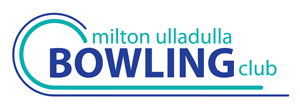 NAME of Recipient				Project Name			CLUB Grant Category			CLUB GRANTMilton Ulladulla Soup Kitchen			Free food for the homeless		D3 Community Enterprises			$2,000Ulladulla Multi Categorical Support Unit		Teaching Students w/ special needs		A4 Aged, Disability or Youth Services		$1,000Ulladulla Stroke Recovery Club			Support members & their families		A4 Aged, Disability or Youth Services		$750Ulladulla Public School				Support literacy & numeracy for 																		Students w/disability			A4 Aged, Disability or Youth Services		$2,000Safe Waters Community Care			Weekend help for homeless		A1 Family support/ Emergency or											Low Cost Accommodation				$2,000Milton Ulladulla Men’s Shed			Tools to make Childrens’ Toys		D3 Community Enterprises			$1,000Milton Ulladulla Lions Club			FAB Markets				D3 Community Enterprises			$2,000Jindelara Cottage					Expansion Project			A4 Aged, Disability or Youth Services		$2,000Marine Rescue Kioloa				Replace air conditioner			A6 Volunteer Emergency Services			$500NAME of Recipient				Project Name			CLUB Grant Category		    	CLUB GRANTUlladulla Bridge Club				Provide meeting room FOC		D Community					$3,650U3A: including groups:Book Club, Book Club 2,Recorders, The Blues,Current affairs					Provide meeting room FOC		B Education					$5,900Milton Quilters					Provide meeting room FOC		D Community					$1,000Sarah Claydon Auxiliary				Provide meeting room FOC 		D Community					$450Ukulele Group					Provide meeting room FOC		D Community  					$350Friends of Milton Library				Provide meeting room FOC		D Community  					$350